TOMADA DE CONSCIÊNCIA: DEMOCRACIA NO BRASIL (continuação)Olá, pessoal!Hoje é o dia da nossa “vídeoconsciência” – a tomada de consciência por chamada de vídeo. Como não será possível fazermos com toda a turma ao mesmo tempo, vamos dividir em dois grupos, da seguinte forma:Grupo 1 (das 11:15 às 11:35): Miguel, Amanda, João Paulo, Carol, Maria Clara, Gabriel;Grupo 2 (das 11:40 às 12:00): Robert, Lorena, Theo, Beatriz, Isabela;ATENÇÃO ÀS SEGUINTES INSTRUÇÕES:Instruções para a videoconferência:Tenha em mãos o seu caderno de conceitos e as atividades de História realizadas anteriormente. Caso você tenha feito as atividades no computador, deixe-as abertas durante a videoconferência.Acesse a reunião somente no horário do seu grupo. Esteja pronto com 5 minutos de antecedência para não se atrasar.Caso você chegue atrasado, espere o professor falar com você para não interromper o diálogo.Respeite o momento em que os colegas e/ou o professor estiverem falando. Caso queira falar alguma coisa, levante a mão ou mande uma mensagem no chat. Estamos em uma aula como qualquer outra.Instruções para a atividade online de hoje:No horário em que você não estiver fazendo a videoconferência, você deve verificar no moodle as atividades que você enviou nos dias anteriores.Se você tiver melhora a fazer ou atividades em atraso para entregar, esta será sua atividade de hoje. Faça a melhora e poste no moodle no dia de hoje.Se você não tiver melhoras a fazer e nem atividades em atraso: faça a atividade abaixo;ATIVIDADE INDIVIDUAL – Escute à música abaixo e responda à questão: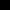 Link para a música: https://youtu.be/S9FTlI1KuJANa música “Chega”, de 2015, o rapper Gabriel, o Pensador manifesta indignação com diversas situações que vivencia diariamente no Brasil. Leia a letra da música: https://www.letras.mus.br/gabriel-pensador/chega/1. Aponte e descreva, com base na música, 3 PROBLEMAS da democracia brasileira que podem ter se originado na República Velha ou na Era Vargas criticados por Gabriel, o Pensador. Justifique suas escolhas. Horário de inícioHorário de términoTempo total (min.)DPO